Доброго времени суток!Представляю вашему вниманию МК по изготовлению розы из бумаги.Такой цветок может украсить упаковку для вашего изделия,открытку или конверт, рамочку для фото или что-то еще.Для работы понадобятся следующие материалы и инструменты:1.бумага2.ножницы3.клей (я использую ПВА, но можно любой другой)4.зубочисткаИтак приступим. Для розы нужно 4 цветочных заготовки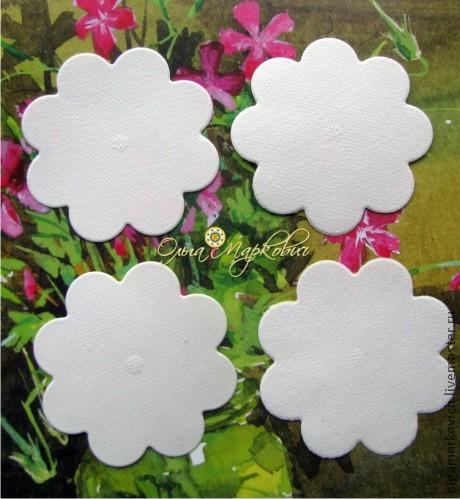 У меня использованы готовые вырубные элементы, диаметр цветка 4,5см. Но можно нарисовать шаблон цветка с 8 лепестками. Вырезать можно из акварельной белой бумаги и за тонировать красками в любой цвет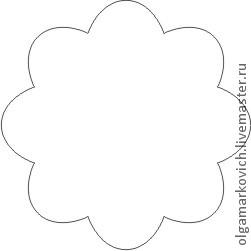 Можно воспользоваться готовым шаблоном, сохраните изображение, отмасштабируйте до нужного размера и распечатайте:Итак, для розы нужно 4 заготовки. Обозначив центр цветка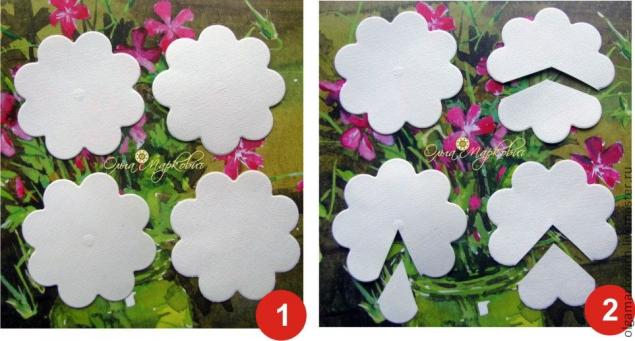 на первой заготовке отрезаем 1лепесток;на второй -2;на третьей -3лепестка.Последнюю заготовку оставляем целой. Отрезанные части сохраняем для дальнейшего использования.Начинаем склеивать заготовки, сворачивая как бы в кулек.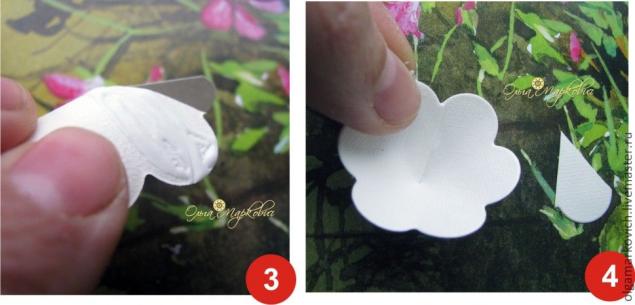 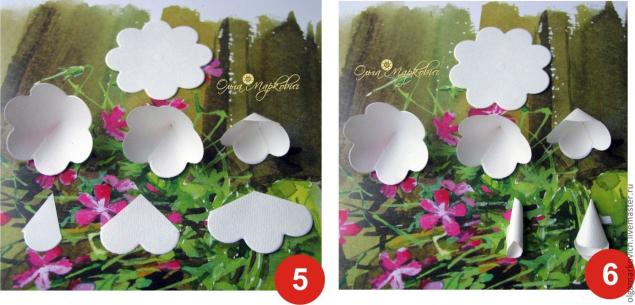 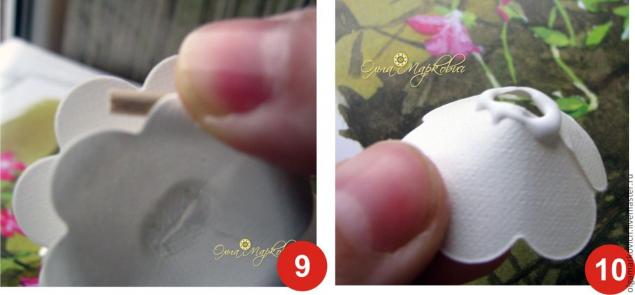 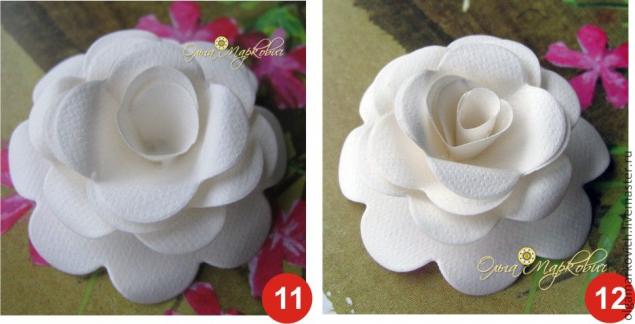 У склеенных заготовок подрезаем уголки с внешней стороны “кулька”.С помощью зубочистки подкручиваем лепестки каждой заготовки наружу.Приступаем к сборке цветка. От большего к меньшему склеиваем все 6 заготовок в центре каждой из них.Роза готова! Края можно за тонировать, заготовки изначально проштамповать узором, взять скрапбумагу или бумагу с рисунком.Хочу с вами поделиться мастер-классом по созданию листочков для ваших творческих работ.Нам понадобятся: фигурные ножницы, бумага для пастели, палочка для тиснения, вода, мягкая обложка от ежедневника, чтобы удобней было делать тиснение.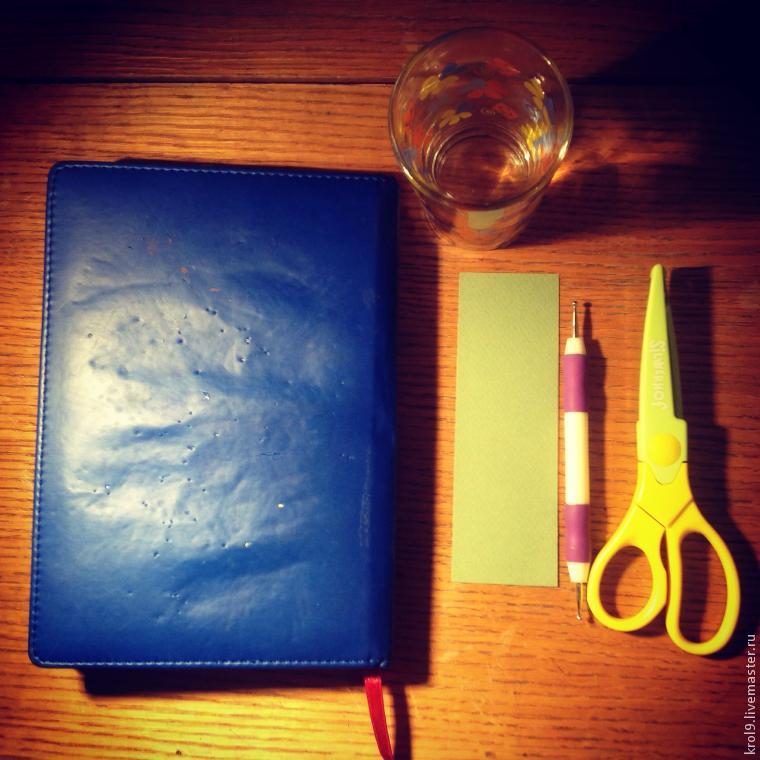 Ножницами вырезаем листики нужного размера.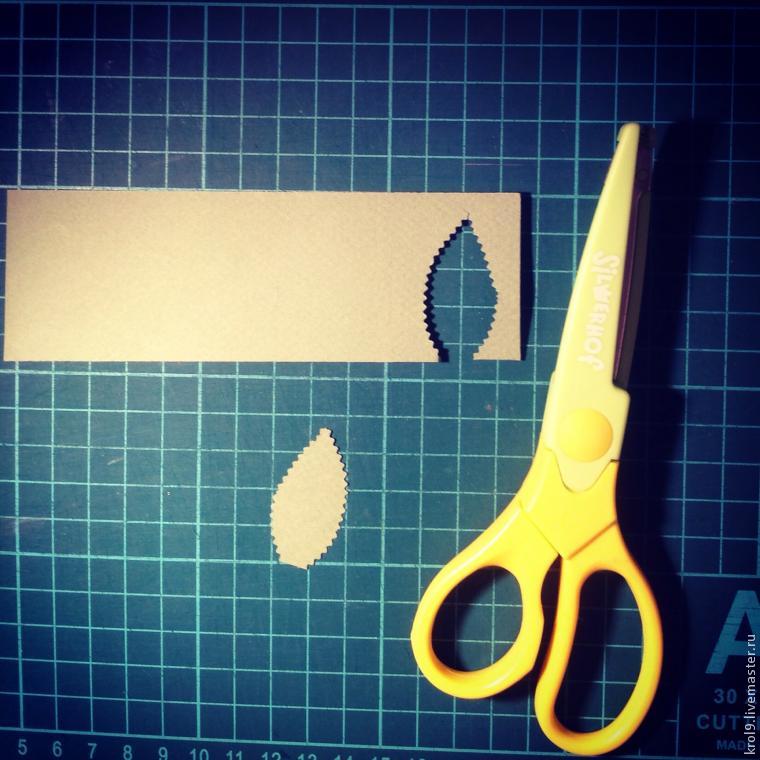 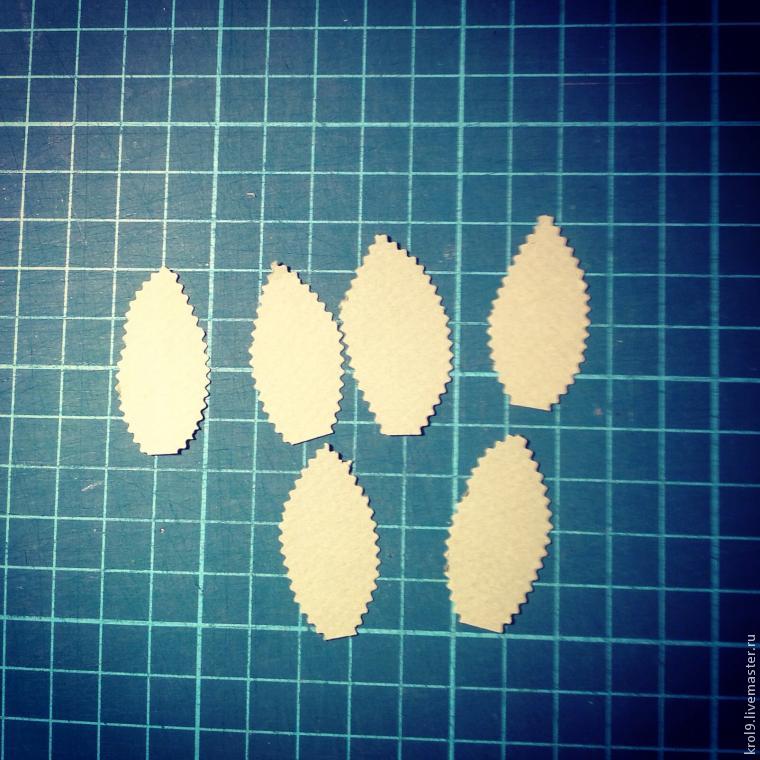 Смачиваем их в воде.Сминаем. Мнем , расправляем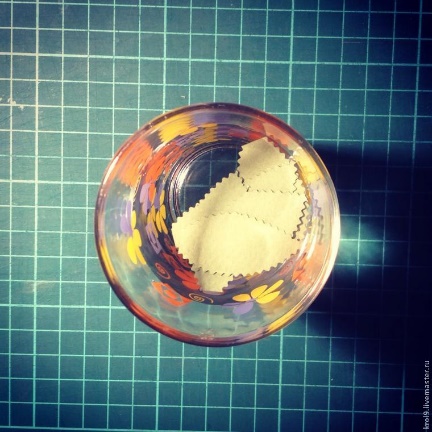 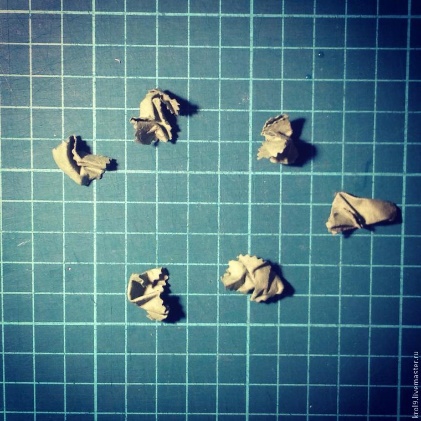 И рисуем прожилки  можно использовать палочку для суши вязальный крючок непишущую ручкуНа обложке или коврик для «мышки»  при помощи палочки для тиснения делаем прожилки на листочках. Просушиваем листики готовы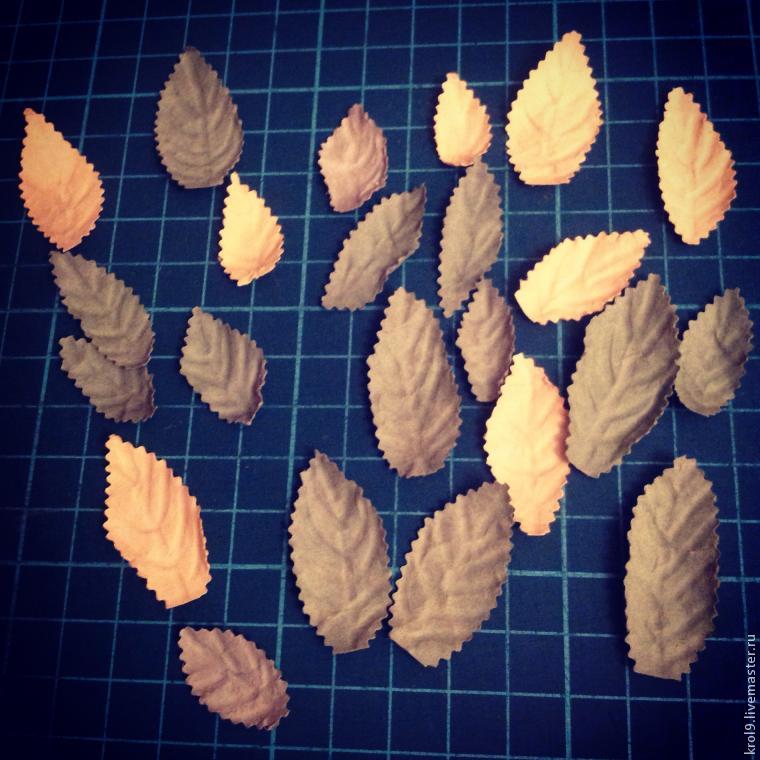 Собираем открытку с использованием наших цветов и листиковНам понадобиться основа: размер произвольныйскладываем пополам основа готова Вырезаем фон немного меньше основы  это может цветная, цветная офисная бумага скрап бумага и т д приклеиваем на основу и составляем композицию  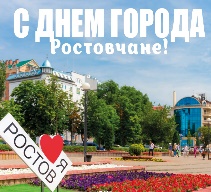   цветочек             листочки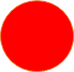 Надпись с днем города можно написать фломастерами ручкой и т дВырезаем две детали по принципу основа фон, и пишем поздравления.Фантазируйте, придумывайте свою композицию и получайте вместе с детьми хорошее настроенияВсем творческих успехов! С Вами Соловьева Н.В.Картинки для печати на принтере 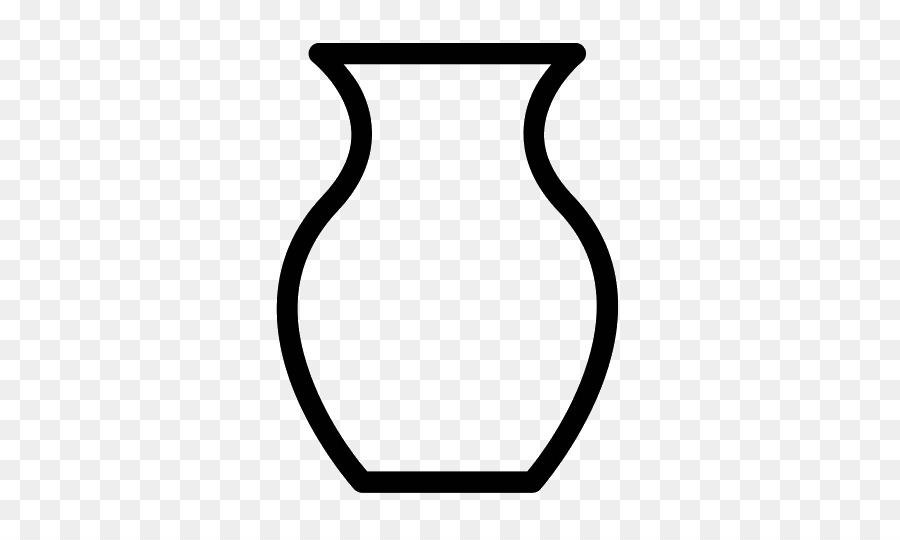 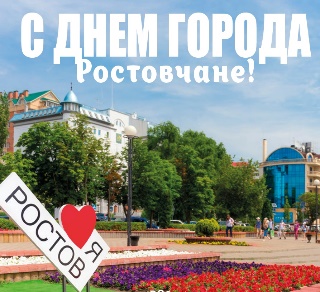 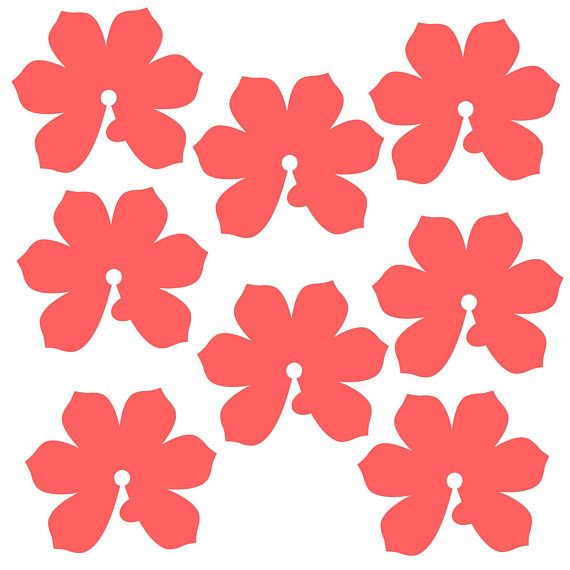  отмасштабируйте до нужного размера и распечатайте.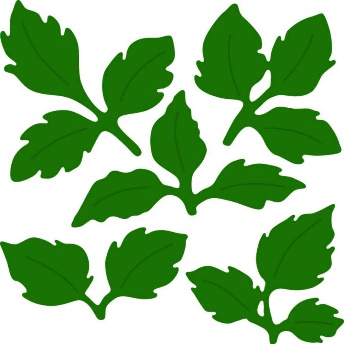 отмасштабируйте до нужного размера и распечатайте.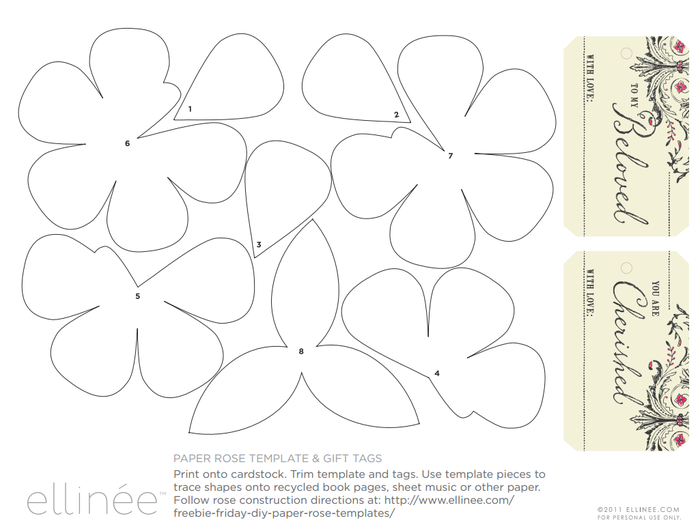 